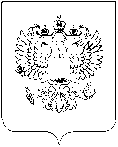 Об утверждении Плана Территориального органа Федеральной службы государственной статистики по Челябинской области по противодействию коррупции на 2021-2024 годы в ред. приказов Челябинскстата от 02.09 2021 № 99, от 23.02.2022 № 23, от 28.04.2022 № 54Во исполнение Федерального закона от 25 декабря 2008 г. 
№ 273-ФЗ «О противодействии коррупции» и Плана Федеральной службы государственной статистики по противодействию коррупции на 2021-   2024 годы, утвержденного приказом Росстата от 1 февраля 2021 г. № 54 «Об утверждении Плана Федеральной службы государственной статистики по противодействию коррупции на 2021 —2024 годы» п р и к а з ы в а ю: 1. Утвердить прилагаемый План Территориального органа Федеральной службы государственной статистики по Челябинской области по противодействию коррупции на 2021-2024 годы (далее – План).2. Заместителям руководителя и начальникам структурных подразделений Челябинскстата обеспечить выполнение Плана в установленные сроки.3. Признать утратившим силу приказ Челябинскстата от 8 августа 2018 г. № 91 «Об утверждении Плана противодействия коррупции в Территориальном органе Федеральной службе государственной статистики по Челябинской области на 2018-2020 годы».4. Контроль за исполнением настоящего приказа оставляю за собой.План Территориального органа Федеральной службы государственной статистики по Челябинской областипо противодействию коррупции на 2021 – 2024 годыв ред. приказов Челябинскстата от 02.09 2021 № 99, от 23.02.2022 № 23, от 28.04.2022 № 54__________»РОССТАТТЕРРИТОРИАЛЬНЫЙ ОРГАН ФЕДЕРАЛЬНОЙ СЛУЖБЫ ГОСУДАРСТВЕННОЙ СТАТИСТИКИ ПО ЧЕЛЯБИНСКОЙ ОБЛАСТИ (ЧЕЛЯБИНСКСТАТ)П Р И К А З         5 февраля 2021г.                                                                                        № 20                                                                    ЧелябинскРуководитель                                          О.А. ЛосеваПриложение        «УТВЕРЖДЕН	приказом Челябинскстата от «5» февраля 2021 г. № 20№ п/п№ п/пМероприятиеМероприятиеМероприятиеМероприятиеМероприятиеМероприятиеОтветственный исполнительСрок исполненияСрок исполненияСрок исполненияОжидаемый результатОжидаемый результатОжидаемый результатИтоговый документ1. Повышение эффективности механизмов урегулирования конфликта интересов, обеспечение соблюдения федеральными государственными гражданскими служащими Челябинскстата ограничений, запретов и принципов служебного поведения в связи с исполнением ими должностных обязанностей, а также ответственности за их нарушение1. Повышение эффективности механизмов урегулирования конфликта интересов, обеспечение соблюдения федеральными государственными гражданскими служащими Челябинскстата ограничений, запретов и принципов служебного поведения в связи с исполнением ими должностных обязанностей, а также ответственности за их нарушение1. Повышение эффективности механизмов урегулирования конфликта интересов, обеспечение соблюдения федеральными государственными гражданскими служащими Челябинскстата ограничений, запретов и принципов служебного поведения в связи с исполнением ими должностных обязанностей, а также ответственности за их нарушение1. Повышение эффективности механизмов урегулирования конфликта интересов, обеспечение соблюдения федеральными государственными гражданскими служащими Челябинскстата ограничений, запретов и принципов служебного поведения в связи с исполнением ими должностных обязанностей, а также ответственности за их нарушение1. Повышение эффективности механизмов урегулирования конфликта интересов, обеспечение соблюдения федеральными государственными гражданскими служащими Челябинскстата ограничений, запретов и принципов служебного поведения в связи с исполнением ими должностных обязанностей, а также ответственности за их нарушение1. Повышение эффективности механизмов урегулирования конфликта интересов, обеспечение соблюдения федеральными государственными гражданскими служащими Челябинскстата ограничений, запретов и принципов служебного поведения в связи с исполнением ими должностных обязанностей, а также ответственности за их нарушение1. Повышение эффективности механизмов урегулирования конфликта интересов, обеспечение соблюдения федеральными государственными гражданскими служащими Челябинскстата ограничений, запретов и принципов служебного поведения в связи с исполнением ими должностных обязанностей, а также ответственности за их нарушение1. Повышение эффективности механизмов урегулирования конфликта интересов, обеспечение соблюдения федеральными государственными гражданскими служащими Челябинскстата ограничений, запретов и принципов служебного поведения в связи с исполнением ими должностных обязанностей, а также ответственности за их нарушение1. Повышение эффективности механизмов урегулирования конфликта интересов, обеспечение соблюдения федеральными государственными гражданскими служащими Челябинскстата ограничений, запретов и принципов служебного поведения в связи с исполнением ими должностных обязанностей, а также ответственности за их нарушение1. Повышение эффективности механизмов урегулирования конфликта интересов, обеспечение соблюдения федеральными государственными гражданскими служащими Челябинскстата ограничений, запретов и принципов служебного поведения в связи с исполнением ими должностных обязанностей, а также ответственности за их нарушение1. Повышение эффективности механизмов урегулирования конфликта интересов, обеспечение соблюдения федеральными государственными гражданскими служащими Челябинскстата ограничений, запретов и принципов служебного поведения в связи с исполнением ими должностных обязанностей, а также ответственности за их нарушение1. Повышение эффективности механизмов урегулирования конфликта интересов, обеспечение соблюдения федеральными государственными гражданскими служащими Челябинскстата ограничений, запретов и принципов служебного поведения в связи с исполнением ими должностных обязанностей, а также ответственности за их нарушение1. Повышение эффективности механизмов урегулирования конфликта интересов, обеспечение соблюдения федеральными государственными гражданскими служащими Челябинскстата ограничений, запретов и принципов служебного поведения в связи с исполнением ими должностных обязанностей, а также ответственности за их нарушение1. Повышение эффективности механизмов урегулирования конфликта интересов, обеспечение соблюдения федеральными государственными гражданскими служащими Челябинскстата ограничений, запретов и принципов служебного поведения в связи с исполнением ими должностных обязанностей, а также ответственности за их нарушение1. Повышение эффективности механизмов урегулирования конфликта интересов, обеспечение соблюдения федеральными государственными гражданскими служащими Челябинскстата ограничений, запретов и принципов служебного поведения в связи с исполнением ими должностных обязанностей, а также ответственности за их нарушение1. Повышение эффективности механизмов урегулирования конфликта интересов, обеспечение соблюдения федеральными государственными гражданскими служащими Челябинскстата ограничений, запретов и принципов служебного поведения в связи с исполнением ими должностных обязанностей, а также ответственности за их нарушение1.11.1Обобщение практики возбуждения и рассмотрения дел об административных правонарушениях за непредставление респондентами субъектам официального статистического учета первичных статистических данных в установленном порядке или несвоевременное предоставление этих данных либо предоставление недостоверных первичных статистических данныхОбобщение практики возбуждения и рассмотрения дел об административных правонарушениях за непредставление респондентами субъектам официального статистического учета первичных статистических данных в установленном порядке или несвоевременное предоставление этих данных либо предоставление недостоверных первичных статистических данныхОбобщение практики возбуждения и рассмотрения дел об административных правонарушениях за непредставление респондентами субъектам официального статистического учета первичных статистических данных в установленном порядке или несвоевременное предоставление этих данных либо предоставление недостоверных первичных статистических данныхОбобщение практики возбуждения и рассмотрения дел об административных правонарушениях за непредставление респондентами субъектам официального статистического учета первичных статистических данных в установленном порядке или несвоевременное предоставление этих данных либо предоставление недостоверных первичных статистических данныхОбобщение практики возбуждения и рассмотрения дел об административных правонарушениях за непредставление респондентами субъектам официального статистического учета первичных статистических данных в установленном порядке или несвоевременное предоставление этих данных либо предоставление недостоверных первичных статистических данныхОбобщение практики возбуждения и рассмотрения дел об административных правонарушениях за непредставление респондентами субъектам официального статистического учета первичных статистических данных в установленном порядке или несвоевременное предоставление этих данных либо предоставление недостоверных первичных статистических данныхРуководительЛосева О.АЗаместитель руководителяНемтина И.А.Административный отдел Малинова Л.С. (Специалист – эксперт)Март 2021 г. Март 2022 г. Март 2023 г. Март     2024     г.Март 2021 г. Март 2022 г. Март 2023 г. Март     2024     г.Март 2021 г. Март 2022 г. Март 2023 г. Март     2024     г.Выявление типичных нарушений, причин, факторов    и условий, способствующих возникновению нарушений.Выявление типичных нарушений, причин, факторов    и условий, способствующих возникновению нарушений.Выявление типичных нарушений, причин, факторов    и условий, способствующих возникновению нарушений.Подготовка письма структурным подразделениям Челябинскстата о методическихрекомендациях порассмотрениюадминистративных правонарушений  структурными подразделениями Челябинскстата1.21.2Анализ нарушений, выявленных по результатам осуществления ведомственного контроля в сфере закупок в ЧелябинскстатеАнализ нарушений, выявленных по результатам осуществления ведомственного контроля в сфере закупок в ЧелябинскстатеАнализ нарушений, выявленных по результатам осуществления ведомственного контроля в сфере закупок в ЧелябинскстатеРуководительЛосева О.А.Финансово – экономический отдел:Бердникова Т.В.(Начальник отдела)Стяжкина И.Е.(Заместитель начальника)РуководительЛосева О.А.Финансово – экономический отдел:Бердникова Т.В.(Начальник отдела)Стяжкина И.Е.(Заместитель начальника)РуководительЛосева О.А.Финансово – экономический отдел:Бердникова Т.В.(Начальник отдела)Стяжкина И.Е.(Заместитель начальника)РуководительЛосева О.А.Финансово – экономический отдел:Бердникова Т.В.(Начальник отдела)Стяжкина И.Е.(Заместитель начальника)Февраль 2022 г. Февраль 2023 г. Февраль   2024   г.Февраль 2022 г. Февраль 2023 г. Февраль   2024   г.Выявление (предотвращение) типичных нарушений, причин, факторов и условий, способствующих возникновению нарушений при совершениигосударственных закупокВыявление (предотвращение) типичных нарушений, причин, факторов и условий, способствующих возникновению нарушений при совершениигосударственных закупокВыявление (предотвращение) типичных нарушений, причин, факторов и условий, способствующих возникновению нарушений при совершениигосударственных закупокВыявление (предотвращение) типичных нарушений, причин, факторов и условий, способствующих возникновению нарушений при совершениигосударственных закупокВнутриведомственный контроль, поквартальный анализ, выявленных нарушений.Направление информационных писем по системе Челябинскстата, определяющий порядок работы1.3Обобщение практики рассмотренияобращений   граждан   и   организаций повопросам   оказания  Челябинскстатом государственных услуг: предоставление официальной статистической информации; обеспечение заинтересованных  пользователей    данными бухгалтерской (финансовой) отчетности юридических лиц, осуществляющих   свою деятельность на территории Российской ФедерацииОбобщение практики рассмотренияобращений   граждан   и   организаций повопросам   оказания  Челябинскстатом государственных услуг: предоставление официальной статистической информации; обеспечение заинтересованных  пользователей    данными бухгалтерской (финансовой) отчетности юридических лиц, осуществляющих   свою деятельность на территории Российской ФедерацииОбобщение практики рассмотренияобращений   граждан   и   организаций повопросам   оказания  Челябинскстатом государственных услуг: предоставление официальной статистической информации; обеспечение заинтересованных  пользователей    данными бухгалтерской (финансовой) отчетности юридических лиц, осуществляющих   свою деятельность на территории Российской ФедерацииОбобщение практики рассмотренияобращений   граждан   и   организаций повопросам   оказания  Челябинскстатом государственных услуг: предоставление официальной статистической информации; обеспечение заинтересованных  пользователей    данными бухгалтерской (финансовой) отчетности юридических лиц, осуществляющих   свою деятельность на территории Российской ФедерацииОбобщение практики рассмотренияобращений   граждан   и   организаций повопросам   оказания  Челябинскстатом государственных услуг: предоставление официальной статистической информации; обеспечение заинтересованных  пользователей    данными бухгалтерской (финансовой) отчетности юридических лиц, осуществляющих   свою деятельность на территории Российской ФедерацииРуководительЛосева О.А.Заместитель руководителяРоманенко Л.М.Отдел сводных статистических работ и общественных связейКонстантинова А.В.(Начальник отдела)Отдел статистики цен и финансовЕрескина М.Н.(Начальник отдела)Административный отдел:Должукова М.Н. (Начальник отдела)Панкратова А.В.(Старший специалист 1 разряда)РуководительЛосева О.А.Заместитель руководителяРоманенко Л.М.Отдел сводных статистических работ и общественных связейКонстантинова А.В.(Начальник отдела)Отдел статистики цен и финансовЕрескина М.Н.(Начальник отдела)Административный отдел:Должукова М.Н. (Начальник отдела)Панкратова А.В.(Старший специалист 1 разряда)РуководительЛосева О.А.Заместитель руководителяРоманенко Л.М.Отдел сводных статистических работ и общественных связейКонстантинова А.В.(Начальник отдела)Отдел статистики цен и финансовЕрескина М.Н.(Начальник отдела)Административный отдел:Должукова М.Н. (Начальник отдела)Панкратова А.В.(Старший специалист 1 разряда)20 декабря 2022 г. 20 декабря 2023 г. 20 декабря 2024 г.20 декабря 2022 г. 20 декабря 2023 г. 20 декабря 2024 г.Выявление причин и   условий нарушений, совершаемых должностными лицами Челябинскстата,  при оказании государственных услуг организациям и гражданамВыявление причин и   условий нарушений, совершаемых должностными лицами Челябинскстата,  при оказании государственных услуг организациям и гражданамВыявление причин и   условий нарушений, совершаемых должностными лицами Челябинскстата,  при оказании государственных услуг организациям и гражданамВыявление причин и   условий нарушений, совершаемых должностными лицами Челябинскстата,  при оказании государственных услуг организациям и гражданамОтчет о выполнениимероприятия,направленныйответственнымиисполнителямив УправлениеправовогообеспеченияРосстата1.4Обобщение практики рассмотрения уведомлений   государственных  гражданских служащих Челябинскстата (далее - гражданские служащие Челябинскстата), о возникновении личной заинтересованности  при исполнении должностных обязанностей, которая приводит или может привести к конфликту интересовОбобщение практики рассмотрения уведомлений   государственных  гражданских служащих Челябинскстата (далее - гражданские служащие Челябинскстата), о возникновении личной заинтересованности  при исполнении должностных обязанностей, которая приводит или может привести к конфликту интересовОбобщение практики рассмотрения уведомлений   государственных  гражданских служащих Челябинскстата (далее - гражданские служащие Челябинскстата), о возникновении личной заинтересованности  при исполнении должностных обязанностей, которая приводит или может привести к конфликту интересовОбобщение практики рассмотрения уведомлений   государственных  гражданских служащих Челябинскстата (далее - гражданские служащие Челябинскстата), о возникновении личной заинтересованности  при исполнении должностных обязанностей, которая приводит или может привести к конфликту интересовОбобщение практики рассмотрения уведомлений   государственных  гражданских служащих Челябинскстата (далее - гражданские служащие Челябинскстата), о возникновении личной заинтересованности  при исполнении должностных обязанностей, которая приводит или может привести к конфликту интересовРуководительЛосева О.А.Председатель КомиссииНемтина И.А.(Заместитель руководителя)Члены КомиссииАдминистративный отдел:Должукова М.Н.(Начальник отдела)Федякова Е.Ю.(Специалист – эксперт ответственный  за профилактику коррупции в Челябинскстате)РуководительЛосева О.А.Председатель КомиссииНемтина И.А.(Заместитель руководителя)Члены КомиссииАдминистративный отдел:Должукова М.Н.(Начальник отдела)Федякова Е.Ю.(Специалист – эксперт ответственный  за профилактику коррупции в Челябинскстате)РуководительЛосева О.А.Председатель КомиссииНемтина И.А.(Заместитель руководителя)Члены КомиссииАдминистративный отдел:Должукова М.Н.(Начальник отдела)Федякова Е.Ю.(Специалист – эксперт ответственный  за профилактику коррупции в Челябинскстате)Декабрь 2022 г. Декабрь 2023 г. Декабрь   2024    г.Декабрь 2022 г. Декабрь 2023 г. Декабрь   2024    г.Выявление сфер деятельности  в системе Челябинскстата,   где наиболее вероятно возникновение конфликта интересов. Подготовка предложений о дополнительных мерах по    урегулированию и недопущению конфликта интересов, стороной которого является гражданский служащий Челябинскстата Выявление сфер деятельности  в системе Челябинскстата,   где наиболее вероятно возникновение конфликта интересов. Подготовка предложений о дополнительных мерах по    урегулированию и недопущению конфликта интересов, стороной которого является гражданский служащий Челябинскстата Выявление сфер деятельности  в системе Челябинскстата,   где наиболее вероятно возникновение конфликта интересов. Подготовка предложений о дополнительных мерах по    урегулированию и недопущению конфликта интересов, стороной которого является гражданский служащий Челябинскстата Выявление сфер деятельности  в системе Челябинскстата,   где наиболее вероятно возникновение конфликта интересов. Подготовка предложений о дополнительных мерах по    урегулированию и недопущению конфликта интересов, стороной которого является гражданский служащий Челябинскстата Протоколы заседания Комиссии, Решения руководителя ЧелябинскстатаОтчет,направленныйв управленияцентральногоаппарата Росстата1.5Обобщение практики рассмотрения сообщений работодателей о заключении трудового и (или) гражданско-правового договора на выполнение работ (оказание услуг) с гражданином, замещавшим должность государственной гражданской в ЧелябинскстатеОбобщение практики рассмотрения сообщений работодателей о заключении трудового и (или) гражданско-правового договора на выполнение работ (оказание услуг) с гражданином, замещавшим должность государственной гражданской в ЧелябинскстатеОбобщение практики рассмотрения сообщений работодателей о заключении трудового и (или) гражданско-правового договора на выполнение работ (оказание услуг) с гражданином, замещавшим должность государственной гражданской в ЧелябинскстатеОбобщение практики рассмотрения сообщений работодателей о заключении трудового и (или) гражданско-правового договора на выполнение работ (оказание услуг) с гражданином, замещавшим должность государственной гражданской в ЧелябинскстатеОбобщение практики рассмотрения сообщений работодателей о заключении трудового и (или) гражданско-правового договора на выполнение работ (оказание услуг) с гражданином, замещавшим должность государственной гражданской в ЧелябинскстатеРуководительЛосева О.А.Председатель КомиссииНемтина И.А.(Заместитель руководителя)Члены КомиссииАдминистративный отдел:Должукова М.Н.(Начальник отдела)Федякова Е.Ю.(Специалист – эксперт ответственный  за профилактику коррупции в Челябинскстате)РуководительЛосева О.А.Председатель КомиссииНемтина И.А.(Заместитель руководителя)Члены КомиссииАдминистративный отдел:Должукова М.Н.(Начальник отдела)Федякова Е.Ю.(Специалист – эксперт ответственный  за профилактику коррупции в Челябинскстате)РуководительЛосева О.А.Председатель КомиссииНемтина И.А.(Заместитель руководителя)Члены КомиссииАдминистративный отдел:Должукова М.Н.(Начальник отдела)Федякова Е.Ю.(Специалист – эксперт ответственный  за профилактику коррупции в Челябинскстате)Декабрь 2021 г. Декабрь 2022 г. Декабрь 2023 г. Декабрь     2024     г.Декабрь 2021 г. Декабрь 2022 г. Декабрь 2023 г. Декабрь     2024     г.Выявление условий (с учетом ведомственной специфики),в соответствии с   которыми гражданин (бывший гражданский служащий   Челябинскстата) в обязательном порядке обязан получить согласие соответствующей комиссии Челябинскстата на трудоустройствоВыявление условий (с учетом ведомственной специфики),в соответствии с   которыми гражданин (бывший гражданский служащий   Челябинскстата) в обязательном порядке обязан получить согласие соответствующей комиссии Челябинскстата на трудоустройствоВыявление условий (с учетом ведомственной специфики),в соответствии с   которыми гражданин (бывший гражданский служащий   Челябинскстата) в обязательном порядке обязан получить согласие соответствующей комиссии Челябинскстата на трудоустройствоВыявление условий (с учетом ведомственной специфики),в соответствии с   которыми гражданин (бывший гражданский служащий   Челябинскстата) в обязательном порядке обязан получить согласие соответствующей комиссии Челябинскстата на трудоустройствоОтчет,направленныйв управленияцентральногоаппарата Росстата,1.6Мониторинг представления сведений о доходах, расходах, об имуществе и обязательствах имущественного характера (далее - Сведения о доходах) в рамках декларационной кампании, представляемых гражданскими служащими ЧелябинскстатаМониторинг представления сведений о доходах, расходах, об имуществе и обязательствах имущественного характера (далее - Сведения о доходах) в рамках декларационной кампании, представляемых гражданскими служащими ЧелябинскстатаМониторинг представления сведений о доходах, расходах, об имуществе и обязательствах имущественного характера (далее - Сведения о доходах) в рамках декларационной кампании, представляемых гражданскими служащими ЧелябинскстатаМониторинг представления сведений о доходах, расходах, об имуществе и обязательствах имущественного характера (далее - Сведения о доходах) в рамках декларационной кампании, представляемых гражданскими служащими ЧелябинскстатаМониторинг представления сведений о доходах, расходах, об имуществе и обязательствах имущественного характера (далее - Сведения о доходах) в рамках декларационной кампании, представляемых гражданскими служащими ЧелябинскстатаРуководительЛосева О.А.Административный отдел:Должукова М.Н.(Начальник отдела)Федякова Е.Ю.(Специалист – эксперт ответственный  за профилактику коррупции в Челябинскстате)РуководительЛосева О.А.Административный отдел:Должукова М.Н.(Начальник отдела)Федякова Е.Ю.(Специалист – эксперт ответственный  за профилактику коррупции в Челябинскстате)РуководительЛосева О.А.Административный отдел:Должукова М.Н.(Начальник отдела)Федякова Е.Ю.(Специалист – эксперт ответственный  за профилактику коррупции в Челябинскстате)До 30 апреля 2021 г. До 30 апреля 2022 г. До 30 апреля 2023 г. До 30 апреля 2024 г.До 30 апреля 2021 г. До 30 апреля 2022 г. До 30 апреля 2023 г. До 30 апреля 2024 г.Еженедельно, начиная с         10 апреля т.г., информирование руководителя Челябинскстата и начальников структурныхподразделений  о ходе декларационной кампании. Повышение исполнительской дисциплиныЕженедельно, начиная с         10 апреля т.г., информирование руководителя Челябинскстата и начальников структурныхподразделений  о ходе декларационной кампании. Повышение исполнительской дисциплиныЕженедельно, начиная с         10 апреля т.г., информирование руководителя Челябинскстата и начальников структурныхподразделений  о ходе декларационной кампании. Повышение исполнительской дисциплиныЕженедельно, начиная с         10 апреля т.г., информирование руководителя Челябинскстата и начальников структурныхподразделений  о ходе декларационной кампании. Повышение исполнительской дисциплиныЕженедельный доклад руководителю Челябинскстата,Служебные запискиначальникамструктурныхподразделенийЧелябинскстата 1.71.71.7Опубликование Сведений о доходах, представленных гражданскими служащими Челябинскстата, на официальном сайте Челябинскстата, в информационно-телекоммуникационной сети «Интернет»Опубликование Сведений о доходах, представленных гражданскими служащими Челябинскстата, на официальном сайте Челябинскстата, в информационно-телекоммуникационной сети «Интернет»РуководительЛосева О.А.Отдел сводных статистических работ и общественных связейКонстантинова А.В.(Начальник отдела)Административный отдел:Должукова М.Н.(Начальник отдела)Федякова Е.Ю.(Специалист – эксперт ответственный  за профилактику коррупции в Челябинскстате)Отдел информационных ресурсов и технологийДёмин А.В.(Начальник отдела)РуководительЛосева О.А.Отдел сводных статистических работ и общественных связейКонстантинова А.В.(Начальник отдела)Административный отдел:Должукова М.Н.(Начальник отдела)Федякова Е.Ю.(Специалист – эксперт ответственный  за профилактику коррупции в Челябинскстате)Отдел информационных ресурсов и технологийДёмин А.В.(Начальник отдела)РуководительЛосева О.А.Отдел сводных статистических работ и общественных связейКонстантинова А.В.(Начальник отдела)Административный отдел:Должукова М.Н.(Начальник отдела)Федякова Е.Ю.(Специалист – эксперт ответственный  за профилактику коррупции в Челябинскстате)Отдел информационных ресурсов и технологийДёмин А.В.(Начальник отдела)РуководительЛосева О.А.Отдел сводных статистических работ и общественных связейКонстантинова А.В.(Начальник отдела)Административный отдел:Должукова М.Н.(Начальник отдела)Федякова Е.Ю.(Специалист – эксперт ответственный  за профилактику коррупции в Челябинскстате)Отдел информационных ресурсов и технологийДёмин А.В.(Начальник отдела)В течение 14 рабочих дней со дня истечения срока, установленного для подачи указанных сведенийВ течение 14 рабочих дней со дня истечения срока, установленного для подачи указанных сведенийПовышение открытости и доступности информацииПовышение открытости и доступности информацииПовышение открытости и доступности информацииПовышение открытости и доступности информацииСлужебная записка начальнику структурного подразделения, уполномоченного на внесение изменений на официальном сайте Челябинскстата1.81.81.8Анализ Сведений о доходах, представленных гражданскими служащим ЧелябинскстатаАнализ Сведений о доходах, представленных гражданскими служащим ЧелябинскстатаРуководительЛосева О.А.Административный отдел:Должукова М.Н.(Начальник отдела) Федякова Е.Ю.(Специалист – эксперт ответственный  за профилактику коррупции в Челябинскстате)РуководительЛосева О.А.Административный отдел:Должукова М.Н.(Начальник отдела) Федякова Е.Ю.(Специалист – эксперт ответственный  за профилактику коррупции в Челябинскстате)РуководительЛосева О.А.Административный отдел:Должукова М.Н.(Начальник отдела) Федякова Е.Ю.(Специалист – эксперт ответственный  за профилактику коррупции в Челябинскстате)РуководительЛосева О.А.Административный отдел:Должукова М.Н.(Начальник отдела) Федякова Е.Ю.(Специалист – эксперт ответственный  за профилактику коррупции в Челябинскстате)1 октября 2021 г.1 октября 2022 г.1 октября 2023 г. 1 октября 2024 г.1 октября 2021 г.1 октября 2022 г.1 октября 2023 г. 1 октября 2024 г.Выявление признаков нарушения гражданскими служащими Челябинскстата законодательства Российской Федерации о противодействии коррупцииВыявление признаков нарушения гражданскими служащими Челябинскстата законодательства Российской Федерации о противодействии коррупцииВыявление признаков нарушения гражданскими служащими Челябинскстата законодательства Российской Федерации о противодействии коррупцииВыявление признаков нарушения гражданскими служащими Челябинскстата законодательства Российской Федерации о противодействии коррупцииДоклад на имя руководителя Челябинскстата о результатах анализа Сведений о доходах1.9Рассмотрение Комиссией по соблюдению требований к служебному поведению федеральных государственных служащих Территориального органа Федеральной службы государственной статистики по Челябинской области и урегулированию конфликта интересов (далее - Комиссия), доклада о результатах анализа сведений о доходахРассмотрение Комиссией по соблюдению требований к служебному поведению федеральных государственных служащих Территориального органа Федеральной службы государственной статистики по Челябинской области и урегулированию конфликта интересов (далее - Комиссия), доклада о результатах анализа сведений о доходахРассмотрение Комиссией по соблюдению требований к служебному поведению федеральных государственных служащих Территориального органа Федеральной службы государственной статистики по Челябинской области и урегулированию конфликта интересов (далее - Комиссия), доклада о результатах анализа сведений о доходахРассмотрение Комиссией по соблюдению требований к служебному поведению федеральных государственных служащих Территориального органа Федеральной службы государственной статистики по Челябинской области и урегулированию конфликта интересов (далее - Комиссия), доклада о результатах анализа сведений о доходахРассмотрение Комиссией по соблюдению требований к служебному поведению федеральных государственных служащих Территориального органа Федеральной службы государственной статистики по Челябинской области и урегулированию конфликта интересов (далее - Комиссия), доклада о результатах анализа сведений о доходахРассмотрение Комиссией по соблюдению требований к служебному поведению федеральных государственных служащих Территориального органа Федеральной службы государственной статистики по Челябинской области и урегулированию конфликта интересов (далее - Комиссия), доклада о результатах анализа сведений о доходахРуководительЛосева О.А.Председатель КомиссииНемтина И.А.(Заместитель руководителя)Члены КомиссииАдминистративный отдел:Должукова М.Н.(Начальник отдела)Федякова Е.Ю.(Специалист – эксперт ответственный  за профилактику коррупции в Челябинскстате)РуководительЛосева О.А.Председатель КомиссииНемтина И.А.(Заместитель руководителя)Члены КомиссииАдминистративный отдел:Должукова М.Н.(Начальник отдела)Федякова Е.Ю.(Специалист – эксперт ответственный  за профилактику коррупции в Челябинскстате)Декабрь 2021 г.Декабрь 2022 г.Декабрь 2023 г.Декабрь 2024 г.Декабрь 2021 г.Декабрь 2022 г.Декабрь 2023 г.Декабрь 2024 г.Оценка итоговдекларационнойкампании,корректировкамероприятий,проводимых  в целяхсокращения случаевпредоставлениянедостоверныхсведений (принеобходимости)Оценка итоговдекларационнойкампании,корректировкамероприятий,проводимых  в целяхсокращения случаевпредоставлениянедостоверныхсведений (принеобходимости)Оценка итоговдекларационнойкампании,корректировкамероприятий,проводимых  в целяхсокращения случаевпредоставлениянедостоверныхсведений (принеобходимости)Оценка итоговдекларационнойкампании,корректировкамероприятий,проводимых  в целяхсокращения случаевпредоставлениянедостоверныхсведений (принеобходимости)Протокол заседания Комиссии1.101.10Ежегодное проведение семинара для гражданских служащих Челябинскстата, представляющих Сведения о доходах, о порядке их заполнения, а также об ответственности за предоставление недостоверных (неполных) Сведений о доходах (с освещением обзора нарушений, выявленных при проведении анализа таких сведений)Ежегодное проведение семинара для гражданских служащих Челябинскстата, представляющих Сведения о доходах, о порядке их заполнения, а также об ответственности за предоставление недостоверных (неполных) Сведений о доходах (с освещением обзора нарушений, выявленных при проведении анализа таких сведений)Ежегодное проведение семинара для гражданских служащих Челябинскстата, представляющих Сведения о доходах, о порядке их заполнения, а также об ответственности за предоставление недостоверных (неполных) Сведений о доходах (с освещением обзора нарушений, выявленных при проведении анализа таких сведений)Ежегодное проведение семинара для гражданских служащих Челябинскстата, представляющих Сведения о доходах, о порядке их заполнения, а также об ответственности за предоставление недостоверных (неполных) Сведений о доходах (с освещением обзора нарушений, выявленных при проведении анализа таких сведений)Ежегодное проведение семинара для гражданских служащих Челябинскстата, представляющих Сведения о доходах, о порядке их заполнения, а также об ответственности за предоставление недостоверных (неполных) Сведений о доходах (с освещением обзора нарушений, выявленных при проведении анализа таких сведений)РуководительЛосева О.А.Административный отдел:Должукова М.Н.(Начальник отдела)Федякова Е.Ю.(Специалист – эксперт ответственный  за профилактику коррупции в Челябинскстате)РуководительЛосева О.А.Административный отдел:Должукова М.Н.(Начальник отдела)Федякова Е.Ю.(Специалист – эксперт ответственный  за профилактику коррупции в Челябинскстате)Декабрь 2021 г. Декабрь 2022 г. Декабрь 2023 г. Декабрь 2024 г.Декабрь 2021 г. Декабрь 2022 г. Декабрь 2023 г. Декабрь 2024 г.Сокращение случаевпредставлениягражданскимислужащиминедостоверных(неполных) Сведенийо доходахСокращение случаевпредставлениягражданскимислужащиминедостоверных(неполных) Сведенийо доходахСокращение случаевпредставлениягражданскимислужащиминедостоверных(неполных) Сведенийо доходахСокращение случаевпредставлениягражданскимислужащиминедостоверных(неполных) Сведенийо доходахПрезентация  материалов семинара, подготовленного Росстатом1.111.11Обеспечение участия в мероприятиях по профессиональному развитию в области противодействия коррупции, в том числе обучение по дополнительным профессиональным программам в области противодействия коррупции гражданских служащих, работников, в должностные обязанности которых входит участие в противодействии коррупцииОбеспечение участия в мероприятиях по профессиональному развитию в области противодействия коррупции, в том числе обучение по дополнительным профессиональным программам в области противодействия коррупции гражданских служащих, работников, в должностные обязанности которых входит участие в противодействии коррупцииОбеспечение участия в мероприятиях по профессиональному развитию в области противодействия коррупции, в том числе обучение по дополнительным профессиональным программам в области противодействия коррупции гражданских служащих, работников, в должностные обязанности которых входит участие в противодействии коррупцииРуководительЛосева О.А.Административный отдел:Должукова М.Н.(Начальник отдела)Скипина М.А.(Ведущий специалист – эксперт)Федякова Е.Ю.(Специалист – эксперт ответственный  за профилактику коррупции в Челябинскстате)Финансово – экономический отдел:Бердникова Т.В.(Начальник отдела)Стяжкина И.Е.(Заместитель начальника отдела)РуководительЛосева О.А.Административный отдел:Должукова М.Н.(Начальник отдела)Скипина М.А.(Ведущий специалист – эксперт)Федякова Е.Ю.(Специалист – эксперт ответственный  за профилактику коррупции в Челябинскстате)Финансово – экономический отдел:Бердникова Т.В.(Начальник отдела)Стяжкина И.Е.(Заместитель начальника отдела)РуководительЛосева О.А.Административный отдел:Должукова М.Н.(Начальник отдела)Скипина М.А.(Ведущий специалист – эксперт)Федякова Е.Ю.(Специалист – эксперт ответственный  за профилактику коррупции в Челябинскстате)Финансово – экономический отдел:Бердникова Т.В.(Начальник отдела)Стяжкина И.Е.(Заместитель начальника отдела)РуководительЛосева О.А.Административный отдел:Должукова М.Н.(Начальник отдела)Скипина М.А.(Ведущий специалист – эксперт)Федякова Е.Ю.(Специалист – эксперт ответственный  за профилактику коррупции в Челябинскстате)Финансово – экономический отдел:Бердникова Т.В.(Начальник отдела)Стяжкина И.Е.(Заместитель начальника отдела)20 декабря 2021 г. 20 декабря 2022 г. 20 декабря 2023 г. 20 декабря 2024 г20 декабря 2021 г. 20 декабря 2022 г. 20 декабря 2023 г. 20 декабря 2024 г20 декабря 2021 г. 20 декабря 2022 г. 20 декабря 2023 г. 20 декабря 2024 г20 декабря 2021 г. 20 декабря 2022 г. 20 декабря 2023 г. 20 декабря 2024 гСовершенствование профессиональных знаний, умений  и навыков гражданских служащих, работников, в должностные обязанности которых входит участие в противодействии коррупцииСовершенствование профессиональных знаний, умений  и навыков гражданских служащих, работников, в должностные обязанности которых входит участие в противодействии коррупцииОтчето выполнении мероприятия, подготовленный и направленный ответственными исполнителями в Управление правового обеспечения Росстата1.121.12Обеспечение участия в мероприятиях по профессиональному развитию в области противодействия коррупции лиц, впервые поступивших на государственную службу (на работу) для замещения должностей, связанных с соблюдением антикоррупционных стандартовОбеспечение участия в мероприятиях по профессиональному развитию в области противодействия коррупции лиц, впервые поступивших на государственную службу (на работу) для замещения должностей, связанных с соблюдением антикоррупционных стандартовОбеспечение участия в мероприятиях по профессиональному развитию в области противодействия коррупции лиц, впервые поступивших на государственную службу (на работу) для замещения должностей, связанных с соблюдением антикоррупционных стандартовРуководительЛосева О.А.Административный отдел:Должукова М.Н.(Начальник отдела)Скипина М.А.(Ведущий специалист – эксперт)Федякова Е.Ю.(Специалист – эксперт ответственный  за профилактику коррупции в Челябинскстате)Финансово – экономический отдел:Бердникова Т.В.(Начальник отдела)Стяжкина И.Е.(Заместитель начальника отдела)РуководительЛосева О.А.Административный отдел:Должукова М.Н.(Начальник отдела)Скипина М.А.(Ведущий специалист – эксперт)Федякова Е.Ю.(Специалист – эксперт ответственный  за профилактику коррупции в Челябинскстате)Финансово – экономический отдел:Бердникова Т.В.(Начальник отдела)Стяжкина И.Е.(Заместитель начальника отдела)РуководительЛосева О.А.Административный отдел:Должукова М.Н.(Начальник отдела)Скипина М.А.(Ведущий специалист – эксперт)Федякова Е.Ю.(Специалист – эксперт ответственный  за профилактику коррупции в Челябинскстате)Финансово – экономический отдел:Бердникова Т.В.(Начальник отдела)Стяжкина И.Е.(Заместитель начальника отдела)РуководительЛосева О.А.Административный отдел:Должукова М.Н.(Начальник отдела)Скипина М.А.(Ведущий специалист – эксперт)Федякова Е.Ю.(Специалист – эксперт ответственный  за профилактику коррупции в Челябинскстате)Финансово – экономический отдел:Бердникова Т.В.(Начальник отдела)Стяжкина И.Е.(Заместитель начальника отдела)20 декабря 2021 г. 20 декабря 2022 г. 20 декабря 2023 г. 20 декабря 2024 г.20 декабря 2021 г. 20 декабря 2022 г. 20 декабря 2023 г. 20 декабря 2024 г.20 декабря 2021 г. 20 декабря 2022 г. 20 декабря 2023 г. 20 декабря 2024 г.20 декабря 2021 г. 20 декабря 2022 г. 20 декабря 2023 г. 20 декабря 2024 г.Повышение уровня информированности гражданских служащих Челябинскстата, впервые поступивших на   гражданскую службу (на    работу)    с целью предотвращения коррумпированности и неэтичности поведенияПовышение уровня информированности гражданских служащих Челябинскстата, впервые поступивших на   гражданскую службу (на    работу)    с целью предотвращения коррумпированности и неэтичности поведенияОтчето выполнении мероприятия, подготовленный и направленный ответственными исполнителями в Управление правового обеспечения Росстата1.131.13Обеспечение участия в мероприятиях по профессиональному развитию в области противодействия коррупции, в том числе обучение гражданских служащих, работников, в должностные обязанности которых входит участие в проведении закупок товаров, работ, услуг для обеспечения нужд ЧелябинскстатаОбеспечение участия в мероприятиях по профессиональному развитию в области противодействия коррупции, в том числе обучение гражданских служащих, работников, в должностные обязанности которых входит участие в проведении закупок товаров, работ, услуг для обеспечения нужд ЧелябинскстатаОбеспечение участия в мероприятиях по профессиональному развитию в области противодействия коррупции, в том числе обучение гражданских служащих, работников, в должностные обязанности которых входит участие в проведении закупок товаров, работ, услуг для обеспечения нужд ЧелябинскстатаОбеспечение участия в мероприятиях по профессиональному развитию в области противодействия коррупции, в том числе обучение гражданских служащих, работников, в должностные обязанности которых входит участие в проведении закупок товаров, работ, услуг для обеспечения нужд ЧелябинскстатаОбеспечение участия в мероприятиях по профессиональному развитию в области противодействия коррупции, в том числе обучение гражданских служащих, работников, в должностные обязанности которых входит участие в проведении закупок товаров, работ, услуг для обеспечения нужд ЧелябинскстатаРуководительЛосева О.А.Финансово – экономический отдел:Бердникова Т.В.(Начальник отдела)Стяжкина И.Е.(Заместитель начальника отдела)Административный отдел:Должукова М.Н.(Начальник отдела)Скипина М.А.(Ведущий специалист – эксперт)Федякова Е.Ю.(Специалист – эксперт ответственный  за профилактику коррупции в Челябинскстате)РуководительЛосева О.А.Финансово – экономический отдел:Бердникова Т.В.(Начальник отдела)Стяжкина И.Е.(Заместитель начальника отдела)Административный отдел:Должукова М.Н.(Начальник отдела)Скипина М.А.(Ведущий специалист – эксперт)Федякова Е.Ю.(Специалист – эксперт ответственный  за профилактику коррупции в Челябинскстате)20 декабря 2021 г. 20 декабря 2022 г.20 декабря 2023 г. 20 декабря 2024 г.20 декабря 2021 г. 20 декабря 2022 г.20 декабря 2023 г. 20 декабря 2024 г.20 декабря 2021 г. 20 декабря 2022 г.20 декабря 2023 г. 20 декабря 2024 г.20 декабря 2021 г. 20 декабря 2022 г.20 декабря 2023 г. 20 декабря 2024 г.20 декабря 2021 г. 20 декабря 2022 г.20 декабря 2023 г. 20 декабря 2024 г.Формированиеу гражданских служащихЧелябинскстата,участвующихв осуществлении закупок,антикоррупционногомировоззрения,устойчивых навыковантикоррупционногоповеденияОтчето выполнении мероприятия, подготовленный и направленный ответственными исполнителями в Управление правового обеспечения Росстата1.141.14Участие специалиста Административного отдела Челябинскстата  (ответственного за профилактику коррупции в Челябинскстате) в подготовке предложений по вопросам назначения гражданского служащего на вышестоящую должность, присвоения ему классного чина или при его награжденииУчастие специалиста Административного отдела Челябинскстата  (ответственного за профилактику коррупции в Челябинскстате) в подготовке предложений по вопросам назначения гражданского служащего на вышестоящую должность, присвоения ему классного чина или при его награжденииУчастие специалиста Административного отдела Челябинскстата  (ответственного за профилактику коррупции в Челябинскстате) в подготовке предложений по вопросам назначения гражданского служащего на вышестоящую должность, присвоения ему классного чина или при его награжденииУчастие специалиста Административного отдела Челябинскстата  (ответственного за профилактику коррупции в Челябинскстате) в подготовке предложений по вопросам назначения гражданского служащего на вышестоящую должность, присвоения ему классного чина или при его награжденииУчастие специалиста Административного отдела Челябинскстата  (ответственного за профилактику коррупции в Челябинскстате) в подготовке предложений по вопросам назначения гражданского служащего на вышестоящую должность, присвоения ему классного чина или при его награжденииРуководительЛосева О.ААдминистративный отдел Должукова М.Н.(Начальник отдела)Федякова Е.Ю.(Специалист – эксперт ответственный  за профилактику коррупции в Челябинскстате)РуководительЛосева О.ААдминистративный отдел Должукова М.Н.(Начальник отдела)Федякова Е.Ю.(Специалист – эксперт ответственный  за профилактику коррупции в Челябинскстате)Ежемесячно в 2022 годуЕжемесячно в 2023 году      Ежемесячно       в               2024 годуЕжемесячно в 2022 годуЕжемесячно в 2023 году      Ежемесячно       в               2024 годуЕжемесячно в 2022 годуЕжемесячно в 2023 году      Ежемесячно       в               2024 годуЕжемесячно в 2022 годуЕжемесячно в 2023 году      Ежемесячно       в               2024 годуЕжемесячно в 2022 годуЕжемесячно в 2023 году      Ежемесячно       в               2024 годуМотивация гражданских служащих к соблюдению антикоррупционного законодательства Российской Федерации.Обмен информацией в рамках компетенции со структурным подразделением по вопросам прохождения государственной службы и кадров1.151.15Ежегодная актуализация сведений о родственниках и свойственниках, содержащихся в анкетах, представляемых в Челябинскстат при поступлении на гражданскую службу, в целях выявления возможного конфликта интересовЕжегодная актуализация сведений о родственниках и свойственниках, содержащихся в анкетах, представляемых в Челябинскстат при поступлении на гражданскую службу, в целях выявления возможного конфликта интересовЕжегодная актуализация сведений о родственниках и свойственниках, содержащихся в анкетах, представляемых в Челябинскстат при поступлении на гражданскую службу, в целях выявления возможного конфликта интересовЕжегодная актуализация сведений о родственниках и свойственниках, содержащихся в анкетах, представляемых в Челябинскстат при поступлении на гражданскую службу, в целях выявления возможного конфликта интересовЕжегодная актуализация сведений о родственниках и свойственниках, содержащихся в анкетах, представляемых в Челябинскстат при поступлении на гражданскую службу, в целях выявления возможного конфликта интересовРуководительЛосева О.А.Административный отдел Должукова М.Н.(Начальник отдела)Федякова Е.Ю.(Специалист – эксперт ответственный  за профилактику коррупции в Челябинскстате)РуководительЛосева О.А.Административный отдел Должукова М.Н.(Начальник отдела)Федякова Е.Ю.(Специалист – эксперт ответственный  за профилактику коррупции в Челябинскстате)Декабрь 2022 г. Декабрь 2023 г. Декабрь  2024   г.Декабрь 2022 г. Декабрь 2023 г. Декабрь  2024   г.Декабрь 2022 г. Декабрь 2023 г. Декабрь  2024   г.Декабрь 2022 г. Декабрь 2023 г. Декабрь  2024   г.Декабрь 2022 г. Декабрь 2023 г. Декабрь  2024   г.Повышение эффективности механизмов предотвращения и урегулирования конфликта интересов. Соблюдение гражданскими служащими (работниками) предусмотренной служебным контрактом (трудовым договором), должностным регламентом (должностной инструкцией) правовыми актами Российской Федерации, в случае изменений возникших персональных данных гражданских служащих, работников, а также членов их семей, предусмотренной должностным регламентом (трудовым договором)Обмен информацией в рамках компетенции со структурным подразделением по вопросам прохождения государственной службы и кадров»2. Выявление и систематизация причин и условий проявления коррупции в деятельности Челябинскстата, мониторинг коррупционных рисков и осуществление мер по их минимизации2. Выявление и систематизация причин и условий проявления коррупции в деятельности Челябинскстата, мониторинг коррупционных рисков и осуществление мер по их минимизации2. Выявление и систематизация причин и условий проявления коррупции в деятельности Челябинскстата, мониторинг коррупционных рисков и осуществление мер по их минимизации2. Выявление и систематизация причин и условий проявления коррупции в деятельности Челябинскстата, мониторинг коррупционных рисков и осуществление мер по их минимизации2. Выявление и систематизация причин и условий проявления коррупции в деятельности Челябинскстата, мониторинг коррупционных рисков и осуществление мер по их минимизации2. Выявление и систематизация причин и условий проявления коррупции в деятельности Челябинскстата, мониторинг коррупционных рисков и осуществление мер по их минимизации2. Выявление и систематизация причин и условий проявления коррупции в деятельности Челябинскстата, мониторинг коррупционных рисков и осуществление мер по их минимизации2. Выявление и систематизация причин и условий проявления коррупции в деятельности Челябинскстата, мониторинг коррупционных рисков и осуществление мер по их минимизации2. Выявление и систематизация причин и условий проявления коррупции в деятельности Челябинскстата, мониторинг коррупционных рисков и осуществление мер по их минимизации2. Выявление и систематизация причин и условий проявления коррупции в деятельности Челябинскстата, мониторинг коррупционных рисков и осуществление мер по их минимизации2. Выявление и систематизация причин и условий проявления коррупции в деятельности Челябинскстата, мониторинг коррупционных рисков и осуществление мер по их минимизации2. Выявление и систематизация причин и условий проявления коррупции в деятельности Челябинскстата, мониторинг коррупционных рисков и осуществление мер по их минимизации2. Выявление и систематизация причин и условий проявления коррупции в деятельности Челябинскстата, мониторинг коррупционных рисков и осуществление мер по их минимизации2. Выявление и систематизация причин и условий проявления коррупции в деятельности Челябинскстата, мониторинг коррупционных рисков и осуществление мер по их минимизации2. Выявление и систематизация причин и условий проявления коррупции в деятельности Челябинскстата, мониторинг коррупционных рисков и осуществление мер по их минимизации2. Выявление и систематизация причин и условий проявления коррупции в деятельности Челябинскстата, мониторинг коррупционных рисков и осуществление мер по их минимизации2.12.1Ежегодное проведение оценки коррупционных рисков, возникающих при реализации Челябинскстата своих функцийЕжегодное проведение оценки коррупционных рисков, возникающих при реализации Челябинскстата своих функцийЕжегодное проведение оценки коррупционных рисков, возникающих при реализации Челябинскстата своих функцийЕжегодное проведение оценки коррупционных рисков, возникающих при реализации Челябинскстата своих функцийЕжегодное проведение оценки коррупционных рисков, возникающих при реализации Челябинскстата своих функцийРуководительЛосева О.А.Председатель КомиссииНемтина И.А.(Заместитель руководителя)Члены КомиссииАдминистративный отдел:Должукова М.Н.(Начальник отдела)Федякова Е.Ю.(Специалист – эксперт ответственный  за профилактику коррупции в Челябинскстате)РуководительЛосева О.А.Председатель КомиссииНемтина И.А.(Заместитель руководителя)Члены КомиссииАдминистративный отдел:Должукова М.Н.(Начальник отдела)Федякова Е.Ю.(Специалист – эксперт ответственный  за профилактику коррупции в Челябинскстате)Август 2021 г. Август 2022 г. Август 2023 г. Август    2024    г.Рассмотрение предложенийпо корректировке перечня коррупционно-опасных функций Челябинскстата, а также предложений по минимизации коррупционных рисковРассмотрение предложенийпо корректировке перечня коррупционно-опасных функций Челябинскстата, а также предложений по минимизации коррупционных рисковРассмотрение предложенийпо корректировке перечня коррупционно-опасных функций Челябинскстата, а также предложений по минимизации коррупционных рисковРассмотрение предложенийпо корректировке перечня коррупционно-опасных функций Челябинскстата, а также предложений по минимизации коррупционных рисковРассмотрение предложенийпо корректировке перечня коррупционно-опасных функций Челябинскстата, а также предложений по минимизации коррупционных рисковПротокол заседания Комиссии. Актуализированный перечень коррупционно-опасных функций, одобренный на заседании Комиссии (в случае корректировки коррупционно-опасных функций Челябинскстата)2.22.2Ежегодное проведение заседаний Комиссии по оценке коррупционных рисков при осуществлении закупок товаров, работ, услуг для обеспечения нужд ЧелябинскстатаЕжегодное проведение заседаний Комиссии по оценке коррупционных рисков при осуществлении закупок товаров, работ, услуг для обеспечения нужд ЧелябинскстатаРуководительЛосева О.А.Председатель КомиссииНемтина И.А.(Заместитель руководителя)Члены КомиссииАдминистративный отдел:Должукова М.Н.(Начальник отдела)Федякова Е.Ю.(Специалист – эксперт ответственный  за профилактику коррупции в Челябинскстате)РуководительЛосева О.А.Председатель КомиссииНемтина И.А.(Заместитель руководителя)Члены КомиссииАдминистративный отдел:Должукова М.Н.(Начальник отдела)Федякова Е.Ю.(Специалист – эксперт ответственный  за профилактику коррупции в Челябинскстате)РуководительЛосева О.А.Председатель КомиссииНемтина И.А.(Заместитель руководителя)Члены КомиссииАдминистративный отдел:Должукова М.Н.(Начальник отдела)Федякова Е.Ю.(Специалист – эксперт ответственный  за профилактику коррупции в Челябинскстате)РуководительЛосева О.А.Председатель КомиссииНемтина И.А.(Заместитель руководителя)Члены КомиссииАдминистративный отдел:Должукова М.Н.(Начальник отдела)Федякова Е.Ю.(Специалист – эксперт ответственный  за профилактику коррупции в Челябинскстате)РуководительЛосева О.А.Председатель КомиссииНемтина И.А.(Заместитель руководителя)Члены КомиссииАдминистративный отдел:Должукова М.Н.(Начальник отдела)Федякова Е.Ю.(Специалист – эксперт ответственный  за профилактику коррупции в Челябинскстате)Июль 2021 г. Июль 2022 г. Июль 2023 г. Июль     2024    г.Июль 2021 г. Июль 2022 г. Июль 2023 г. Июль     2024    г.Оценка качества реализованных мер, предусмотренных Планом по минимизации коррупционных рисков, возникающих при осуществлении закупок (далее - План). Корректировка Плана при необходимостиОценка качества реализованных мер, предусмотренных Планом по минимизации коррупционных рисков, возникающих при осуществлении закупок (далее - План). Корректировка Плана при необходимостиОценка качества реализованных мер, предусмотренных Планом по минимизации коррупционных рисков, возникающих при осуществлении закупок (далее - План). Корректировка Плана при необходимостиОценка качества реализованных мер, предусмотренных Планом по минимизации коррупционных рисков, возникающих при осуществлении закупок (далее - План). Корректировка Плана при необходимостиПротокол заседания Комиссии 2.32.3Ежегодная актуализация должностных регламентов гражданских служащих Челябинскстата с целью указания должностных обязанностей и функций, исполнение которых связано с коррупционными рискамиЕжегодная актуализация должностных регламентов гражданских служащих Челябинскстата с целью указания должностных обязанностей и функций, исполнение которых связано с коррупционными рискамиРуководительЛосева О.А.Начальники отделов ЧелябинскстатаАдминистративный отдел:Горина Е.В.(Заместитель начальника отдела)Скипина М.А.(Ведущий специалист – эксперт)Федякова Е.Ю.(Специалист – эксперт ответственный  за профилактику коррупции в Челябинскстате)РуководительЛосева О.А.Начальники отделов ЧелябинскстатаАдминистративный отдел:Горина Е.В.(Заместитель начальника отдела)Скипина М.А.(Ведущий специалист – эксперт)Федякова Е.Ю.(Специалист – эксперт ответственный  за профилактику коррупции в Челябинскстате)РуководительЛосева О.А.Начальники отделов ЧелябинскстатаАдминистративный отдел:Горина Е.В.(Заместитель начальника отдела)Скипина М.А.(Ведущий специалист – эксперт)Федякова Е.Ю.(Специалист – эксперт ответственный  за профилактику коррупции в Челябинскстате)РуководительЛосева О.А.Начальники отделов ЧелябинскстатаАдминистративный отдел:Горина Е.В.(Заместитель начальника отдела)Скипина М.А.(Ведущий специалист – эксперт)Федякова Е.Ю.(Специалист – эксперт ответственный  за профилактику коррупции в Челябинскстате)РуководительЛосева О.А.Начальники отделов ЧелябинскстатаАдминистративный отдел:Горина Е.В.(Заместитель начальника отдела)Скипина М.А.(Ведущий специалист – эксперт)Федякова Е.Ю.(Специалист – эксперт ответственный  за профилактику коррупции в Челябинскстате)1 августа 2021 г.1 августа 2022 г.1 августа 2023 г.1 августа 2024 г.1 августа 2021 г.1 августа 2022 г.1 августа 2023 г.1 августа 2024 г.Включение должностей, замещение которых связано с коррупционными рисками,  в перечень должностей, при замещении которых гражданские служащие обязаны представлять Сведения  о доходах (далее      - Перечень должностей).Включение должностей, замещение которых связано с коррупционными рисками,  в перечень должностей, при замещении которых гражданские служащие обязаны представлять Сведения  о доходах (далее      - Перечень должностей).Включение должностей, замещение которых связано с коррупционными рисками,  в перечень должностей, при замещении которых гражданские служащие обязаны представлять Сведения  о доходах (далее      - Перечень должностей).Включение должностей, замещение которых связано с коррупционными рисками,  в перечень должностей, при замещении которых гражданские служащие обязаны представлять Сведения  о доходах (далее      - Перечень должностей).Служебные запискиРуководителю Челябинскстата о о выполнениимероприятия2.42.4Осуществление работы, направленной на выявление личной заинтересованности гражданских служащих Челябинскстата при осуществлении закупок товаров, работ, услуг для обеспечения нужд Челябинскстата Осуществление работы, направленной на выявление личной заинтересованности гражданских служащих Челябинскстата при осуществлении закупок товаров, работ, услуг для обеспечения нужд Челябинскстата РуководительЛосева О.А.Финансово – экономический отдел:Бердникова Т.В.(Начальник отдела)Стяжкина И.Е.(Заместитель начальника отдела)РуководительЛосева О.А.Финансово – экономический отдел:Бердникова Т.В.(Начальник отдела)Стяжкина И.Е.(Заместитель начальника отдела)РуководительЛосева О.А.Финансово – экономический отдел:Бердникова Т.В.(Начальник отдела)Стяжкина И.Е.(Заместитель начальника отдела)РуководительЛосева О.А.Финансово – экономический отдел:Бердникова Т.В.(Начальник отдела)Стяжкина И.Е.(Заместитель начальника отдела)РуководительЛосева О.А.Финансово – экономический отдел:Бердникова Т.В.(Начальник отдела)Стяжкина И.Е.(Заместитель начальника отдела)Февраль 2022 г. Февраль 2023 г. Февраль 2024 г.Февраль 2022 г. Февраль 2023 г. Февраль 2024 г.Мониторинг государственных контрактов с целью выявления информации, которая может содержать признаки наличия у гражданского служащего личнойзаинтересованностиМониторинг государственных контрактов с целью выявления информации, которая может содержать признаки наличия у гражданского служащего личнойзаинтересованностиМониторинг государственных контрактов с целью выявления информации, которая может содержать признаки наличия у гражданского служащего личнойзаинтересованностиМониторинг государственных контрактов с целью выявления информации, которая может содержать признаки наличия у гражданского служащего личнойзаинтересованностиДокладо результатах мониторинга 3. Взаимодействие Челябинскстата с институтами гражданского общества и гражданами, а также создание эффективной системы обратной связи, обеспечение доступности информации о деятельности Челябинскстата	____3. Взаимодействие Челябинскстата с институтами гражданского общества и гражданами, а также создание эффективной системы обратной связи, обеспечение доступности информации о деятельности Челябинскстата	____3. Взаимодействие Челябинскстата с институтами гражданского общества и гражданами, а также создание эффективной системы обратной связи, обеспечение доступности информации о деятельности Челябинскстата	____3. Взаимодействие Челябинскстата с институтами гражданского общества и гражданами, а также создание эффективной системы обратной связи, обеспечение доступности информации о деятельности Челябинскстата	____3. Взаимодействие Челябинскстата с институтами гражданского общества и гражданами, а также создание эффективной системы обратной связи, обеспечение доступности информации о деятельности Челябинскстата	____3. Взаимодействие Челябинскстата с институтами гражданского общества и гражданами, а также создание эффективной системы обратной связи, обеспечение доступности информации о деятельности Челябинскстата	____3. Взаимодействие Челябинскстата с институтами гражданского общества и гражданами, а также создание эффективной системы обратной связи, обеспечение доступности информации о деятельности Челябинскстата	____3. Взаимодействие Челябинскстата с институтами гражданского общества и гражданами, а также создание эффективной системы обратной связи, обеспечение доступности информации о деятельности Челябинскстата	____3. Взаимодействие Челябинскстата с институтами гражданского общества и гражданами, а также создание эффективной системы обратной связи, обеспечение доступности информации о деятельности Челябинскстата	____3. Взаимодействие Челябинскстата с институтами гражданского общества и гражданами, а также создание эффективной системы обратной связи, обеспечение доступности информации о деятельности Челябинскстата	____3. Взаимодействие Челябинскстата с институтами гражданского общества и гражданами, а также создание эффективной системы обратной связи, обеспечение доступности информации о деятельности Челябинскстата	____3. Взаимодействие Челябинскстата с институтами гражданского общества и гражданами, а также создание эффективной системы обратной связи, обеспечение доступности информации о деятельности Челябинскстата	____3. Взаимодействие Челябинскстата с институтами гражданского общества и гражданами, а также создание эффективной системы обратной связи, обеспечение доступности информации о деятельности Челябинскстата	____3. Взаимодействие Челябинскстата с институтами гражданского общества и гражданами, а также создание эффективной системы обратной связи, обеспечение доступности информации о деятельности Челябинскстата	____3. Взаимодействие Челябинскстата с институтами гражданского общества и гражданами, а также создание эффективной системы обратной связи, обеспечение доступности информации о деятельности Челябинскстата	____3. Взаимодействие Челябинскстата с институтами гражданского общества и гражданами, а также создание эффективной системы обратной связи, обеспечение доступности информации о деятельности Челябинскстата	____3.13.1Размещение в специализированном подразделе «Противодействие коррупции» на официальном сайте Челябинскстата, в информационно-телекоммуникационной сети «Интернет» информации об антикоррупционной деятельности Челябинскстата, а также ежемесячная проверка содержания указанного подразделаРазмещение в специализированном подразделе «Противодействие коррупции» на официальном сайте Челябинскстата, в информационно-телекоммуникационной сети «Интернет» информации об антикоррупционной деятельности Челябинскстата, а также ежемесячная проверка содержания указанного подразделаРуководительЛосева О.А.Отдел сводных статистических работ и общественных связейКонстантинова А.В.(Начальник отдела)Административный отдел:Должукова М.Н.(Начальник отдела)Федякова Е.Ю.(Специалист – эксперт ответственный  за профилактику коррупции в Челябинскстате)Отдел информационных ресурсов и технологийДёмин А.В.(Начальник отдела)РуководительЛосева О.А.Отдел сводных статистических работ и общественных связейКонстантинова А.В.(Начальник отдела)Административный отдел:Должукова М.Н.(Начальник отдела)Федякова Е.Ю.(Специалист – эксперт ответственный  за профилактику коррупции в Челябинскстате)Отдел информационных ресурсов и технологийДёмин А.В.(Начальник отдела)РуководительЛосева О.А.Отдел сводных статистических работ и общественных связейКонстантинова А.В.(Начальник отдела)Административный отдел:Должукова М.Н.(Начальник отдела)Федякова Е.Ю.(Специалист – эксперт ответственный  за профилактику коррупции в Челябинскстате)Отдел информационных ресурсов и технологийДёмин А.В.(Начальник отдела)РуководительЛосева О.А.Отдел сводных статистических работ и общественных связейКонстантинова А.В.(Начальник отдела)Административный отдел:Должукова М.Н.(Начальник отдела)Федякова Е.Ю.(Специалист – эксперт ответственный  за профилактику коррупции в Челябинскстате)Отдел информационных ресурсов и технологийДёмин А.В.(Начальник отдела)РуководительЛосева О.А.Отдел сводных статистических работ и общественных связейКонстантинова А.В.(Начальник отдела)Административный отдел:Должукова М.Н.(Начальник отдела)Федякова Е.Ю.(Специалист – эксперт ответственный  за профилактику коррупции в Челябинскстате)Отдел информационных ресурсов и технологийДёмин А.В.(Начальник отдела)Ежемесячнов 2021 г.Ежемесячнов 2022г.Ежемесячнов 2023 г.Ежемесячнов 2024 г.Ежемесячнов 2021 г.Ежемесячнов 2022г.Ежемесячнов 2023 г.Ежемесячнов 2024 г.Обеспечение доступаграждан и организацийк   информации обантикоррупционнойдеятельности ЧелябинскстатаОбеспечение доступаграждан и организацийк   информации обантикоррупционнойдеятельности ЧелябинскстатаОбеспечение доступаграждан и организацийк   информации обантикоррупционнойдеятельности ЧелябинскстатаОбеспечение доступаграждан и организацийк   информации обантикоррупционнойдеятельности ЧелябинскстатаСлужебная запискаответственноголицао  необходимостивнесения измененийна официальномсайте (при наличиинеобходимостив корректировкеразмещеннойинформации)3.23.2Обобщение практики рассмотрения обращений граждан Российской Федерации и организаций о возможных фактах коррупции в системе Челябинскстата, в том числе поступивших в рамках «телефона доверия»Обобщение практики рассмотрения обращений граждан Российской Федерации и организаций о возможных фактах коррупции в системе Челябинскстата, в том числе поступивших в рамках «телефона доверия»Административный отдел:Должукова М.Н.(Начальник отдела)Федякова Е.Ю.(Специалист – эксперт ответственный  за профилактику коррупции в Челябинскстате)Административный отдел:Должукова М.Н.(Начальник отдела)Федякова Е.Ю.(Специалист – эксперт ответственный  за профилактику коррупции в Челябинскстате)Административный отдел:Должукова М.Н.(Начальник отдела)Федякова Е.Ю.(Специалист – эксперт ответственный  за профилактику коррупции в Челябинскстате)Административный отдел:Должукова М.Н.(Начальник отдела)Федякова Е.Ю.(Специалист – эксперт ответственный  за профилактику коррупции в Челябинскстате)Административный отдел:Должукова М.Н.(Начальник отдела)Федякова Е.Ю.(Специалист – эксперт ответственный  за профилактику коррупции в Челябинскстате)Декабрь 2022 г. Декабрь 2023 г. Декабрь 2024 гДекабрь 2022 г. Декабрь 2023 г. Декабрь 2024 гВыявление типичныхнарушенийзаконодательствао противодействиикоррупции гражданскимислужащими Челябинскстата, а такжефакторов и условий, способствующих ихвозникновениюВыявление типичныхнарушенийзаконодательствао противодействиикоррупции гражданскимислужащими Челябинскстата, а такжефакторов и условий, способствующих ихвозникновениюВыявление типичныхнарушенийзаконодательствао противодействиикоррупции гражданскимислужащими Челябинскстата, а такжефакторов и условий, способствующих ихвозникновениюВыявление типичныхнарушенийзаконодательствао противодействиикоррупции гражданскимислужащими Челябинскстата, а такжефакторов и условий, способствующих ихвозникновениюДоклад,содержащийинформациюо количествепоступившихв отчетном периодесообщений,характеренарушений,указанныхв обращениях,а также  о мерахреагирования3.33.3Мониторинг публикаций в средствах массовой информации о фактах проявления коррупции в Челябинскстате и организация проверки таких фактовМониторинг публикаций в средствах массовой информации о фактах проявления коррупции в Челябинскстате и организация проверки таких фактовЗаместитель руководителяРоманенко Л.М.Отдел сводных статистических работ и общественных связейКонстантинова А.В.(Начальник отдела)Заместитель руководителяРоманенко Л.М.Отдел сводных статистических работ и общественных связейКонстантинова А.В.(Начальник отдела)Заместитель руководителяРоманенко Л.М.Отдел сводных статистических работ и общественных связейКонстантинова А.В.(Начальник отдела)Заместитель руководителяРоманенко Л.М.Отдел сводных статистических работ и общественных связейКонстантинова А.В.(Начальник отдела)Заместитель руководителяРоманенко Л.М.Отдел сводных статистических работ и общественных связейКонстантинова А.В.(Начальник отдела)20 декабря 2021 г. 20 декабря 2022 г. 20 декабря 2023 г. 20 декабря 2024 г.20 декабря 2021 г. 20 декабря 2022 г. 20 декабря 2023 г. 20 декабря 2024 г.Проверка информации о    фактах проявления коррупции   в Челябинскстате, опубликованных в    средствах массовой информации,    с целью оперативного реагирования на сообщения     о фактах коррупции       и для организации проверки таких данныхПроверка информации о    фактах проявления коррупции   в Челябинскстате, опубликованных в    средствах массовой информации,    с целью оперативного реагирования на сообщения     о фактах коррупции       и для организации проверки таких данныхПроверка информации о    фактах проявления коррупции   в Челябинскстате, опубликованных в    средствах массовой информации,    с целью оперативного реагирования на сообщения     о фактах коррупции       и для организации проверки таких данныхПроверка информации о    фактах проявления коррупции   в Челябинскстате, опубликованных в    средствах массовой информации,    с целью оперативного реагирования на сообщения     о фактах коррупции       и для организации проверки таких данныхСлужебная запискаответственногоисполнителяо результатахмониторингаи принятых мерахреагирования,направленнаяв УправлениеправовогообеспеченияРосстата